Note: Please call only 1 day in advance to reserve a spot for exercise classes. Remember to bring your own drink / snack if needed. There is hand sanitizer and wipes throughout the center for your use. Please do your part by sanitizing any equipment / tables / chairs that you use during your visit. Please remember to wash / sanitize your hands often. Thank you for your help by providing a safe environment.                        May 2022		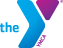 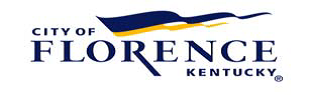            Adding Life To Your Years                        May 2022		           Adding Life To Your Years                        May 2022		           Adding Life To Your Years                        May 2022		           Adding Life To Your Years                        May 2022		           Adding Life To Your Years                        May 2022		           Adding Life To Your YearsSkees Senior Activity Center7431 U.S. 42Florence, KY Center ManagerChristine MiskellCMiskell@myy.orgAssistant Mgr.Jeannie HoffmanJHoffman@myy.orgPhone:(859) 282-4061Building & Fitness Room Monday - Friday8:30a –2:30pMeals on Wheels$1 DonationCall the center 48 hrs ahead to reserve meal.Lunch arrives 11:30Meal must be eaten at the center.MondayTuesdayWednesdayThursdayFridaySkees Senior Activity Center7431 U.S. 42Florence, KY Center ManagerChristine MiskellCMiskell@myy.orgAssistant Mgr.Jeannie HoffmanJHoffman@myy.orgPhone:(859) 282-4061Building & Fitness Room Monday - Friday8:30a –2:30pMeals on Wheels$1 DonationCall the center 48 hrs ahead to reserve meal.Lunch arrives 11:30Meal must be eaten at the center.2) 9am   Breakfast BingoSelf-Drive to  Story Point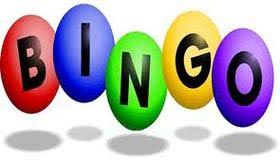 9:00- Mah-Jong10:00 Cards12:30- Art Lessons3)9:15 – Silver Sneaker Yoga10:30-  Cards10:30 –Silver Sneaker 11:45- Beginner Line Dance12:15- Regular Line Dance4)9:00 – Bridge Class 10:45- Gentle Mat Yoga12:30- Bingo5)          9:30- Tai Chi Arthritis 10:30 –Cards12- Silver Sneaker Classic1:00 –  Chair Volleyball6)    No Mah-Jong Today9:00 Private Sewing Group9:30 –Dance Fit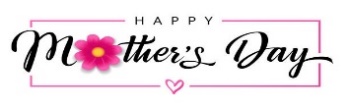 11:00Hosted By HumanaRSVP- Must Attend the Learn to Have the Lunch12:30- BINGOSkees Senior Activity Center7431 U.S. 42Florence, KY Center ManagerChristine MiskellCMiskell@myy.orgAssistant Mgr.Jeannie HoffmanJHoffman@myy.orgPhone:(859) 282-4061Building & Fitness Room Monday - Friday8:30a –2:30pMeals on Wheels$1 DonationCall the center 48 hrs ahead to reserve meal.Lunch arrives 11:30Meal must be eaten at the center.9) 9:00- Mah-Jong10:00 Cards12:30- Art Lessons10) 9:15 – Silver Sneaker Yoga10:30-  Cards10:30 –Silver Sneaker 11:45- Beginner Line Dance12:15- Regular Line Dance11) 9:00 – Bridge Class 10:45- Gentle Mat Yoga11:00- Discovering Your           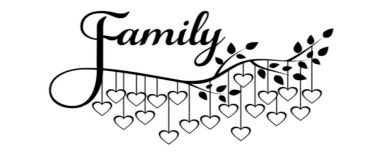                                Tree12:30- Bingo12) 9:30- Tai Chi Arthritis 10:30 –Cards12- Silver Sneaker Classic1:00 –  Chair Volleyball13) 9:00- Mah-Jong9:30 –Dance Fit12:30- BINGOSkees Senior Activity Center7431 U.S. 42Florence, KY Center ManagerChristine MiskellCMiskell@myy.orgAssistant Mgr.Jeannie HoffmanJHoffman@myy.orgPhone:(859) 282-4061Building & Fitness Room Monday - Friday8:30a –2:30pMeals on Wheels$1 DonationCall the center 48 hrs ahead to reserve meal.Lunch arrives 11:30Meal must be eaten at the center.16)     Commodities9:00 Mah-Jong10:00 Cards12:30 Art Lessons17)  9:15 – Silver Sneaker Yoga10:30- Cards10:30 –Silver Sneaker 11:45- Beginner Line Dance12:15- Regular Line Dance18) Derby Dinner Trip9am Pick-up at RC Durr9:00 Bridge Class10:45-Gentle Mat Yoga12:00-Nutrition Ed    with Diane Mason12:30- Bingo19)9:30- Tai Chi  Arthritis10:30 –Cards12- Silver Sneaker Classic1:00 – Chair Volleyball20)  9:00- Mah-Jong 9:30 –Dance Fit12:30- BINGOSkees Senior Activity Center7431 U.S. 42Florence, KY Center ManagerChristine MiskellCMiskell@myy.orgAssistant Mgr.Jeannie HoffmanJHoffman@myy.orgPhone:(859) 282-4061Building & Fitness Room Monday - Friday8:30a –2:30pMeals on Wheels$1 DonationCall the center 48 hrs ahead to reserve meal.Lunch arrives 11:30Meal must be eaten at the center.23)   9:00- Mah-Jong10:00 Cards12:30- Art Lessons 24)  9:15 – Silver Sneaker Yoga10:30- Cards10:30 –Silver Sneaker 11:45- Beginner Line Dance12:15- Regular Line Dance25)  9:00 – Bridge Class 10:45- Gentle Mat Yoga12:30- Bingo26)   9:30- Tai Chi  Arthritis10:30 –Cards12- Silver Sneaker Classic1:00 – Chair Volleyball27)          9:00- Mah-Jong 9:30 –Dance Fit12:30- BINGO     Skees Senior Activity Center7431 U.S. 42Florence, KY Center ManagerChristine MiskellCMiskell@myy.orgAssistant Mgr.Jeannie HoffmanJHoffman@myy.orgPhone:(859) 282-4061Building & Fitness Room Monday - Friday8:30a –2:30pMeals on Wheels$1 DonationCall the center 48 hrs ahead to reserve meal.Lunch arrives 11:30Meal must be eaten at the center.30) Center Closed   Memorial Day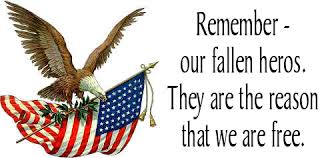 31)   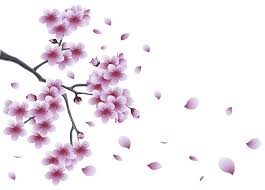 9:15 – Silver Sneaker Yoga10:30- Cards10:30 –Silver Sneaker 11:45- Beginner Line Dance12:15- Regular Line Dance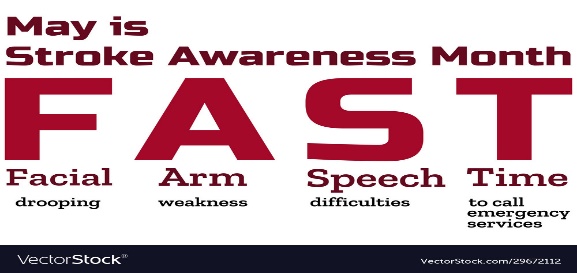 RSVP at the Front Desk Lunch & Learn Friday June 3rd @ 11amHosted by:Bluegrass Navigators** To receive a lunch, You must be at the presentation 